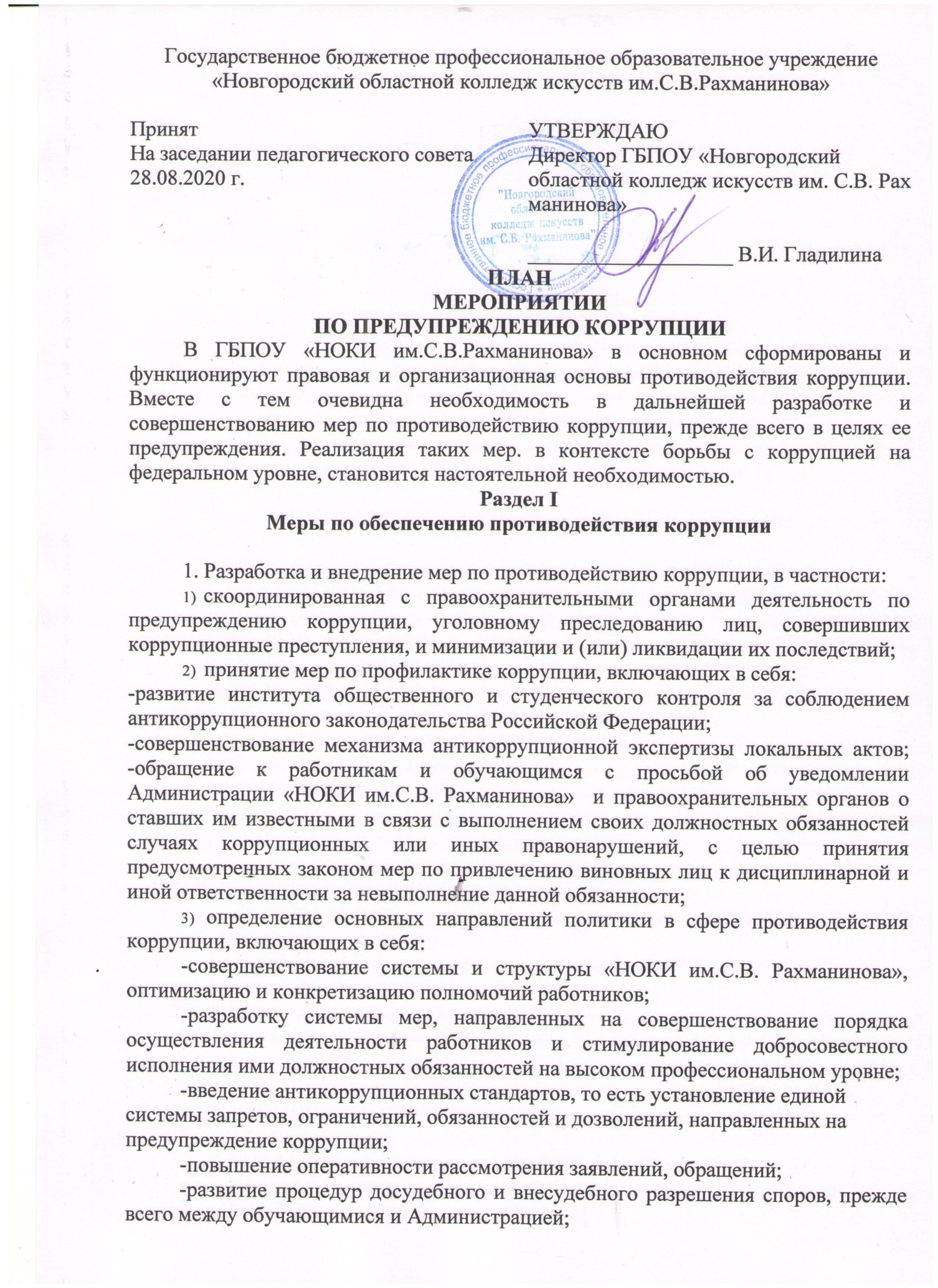 -правовое развитие механизма предупреждения коррупции и разрешения конфликта интересов в деятельности «НОКИ им.С.В.Рахманинова»;-обеспечения прав абитуриентов, обучающихся и их представителей на информацию о вопросах, связанных с получением образования в «НОКИ им.С.В.Рахманинова».Раздел IIМеры по совершенствованию управления в целях предупреждения коррупции1. Осуществление комплекса мер, направленных на улучшение управления в социально-экономической сфере и включающих в себя:-неукоснительное соблюдение законодательства Российской Федерации при использовании федерального имущества, передаче прав на использование такого имущества и его отчуждения;- обеспечение мероприятий по осуществлению анализа информации об участниках государственных закупок (в том числе в рамках реализации национальных и федеральных проектов) на предмет установления фактов аффилированных связей с уполномоченными работниками, членами комиссий по осуществлению закупок.-создание условий для справедливой конкуренции, устранение дискриминационных условий доступа к ресурсам «НОКИ им.С.В.Рахманинова»;-совершенствования деятельности «НОКИ им.С.В.Рахманинова»  в сфере размещения заказов для федеральных нужд и нужд «НОКИ им.С.В.Рахманинова». в том числе в целях эффективного использования средств бюджета и внебюджетных источников финансирования, расширения возможностей для участия физических и юридических лиц в размещении заказов, развития добросовестной конкуренции, обеспечения гласности и прозрачности размещения заказов.-обеспечение контроля за выполнением принятых контрактных обязательств, преимущественное использование механизма аукционных торгов;-соблюдение прав и законных интересов обучающихся и иных лиц;-изъятие у структурных подразделений «НОКИ им.С.В. Рахманинова»  имущества, не используемого для реализации их функций;-реализацию прав граждан на получение достоверной информации, -создание системы контроля за деятельностью «НОКИ им.С.В. Рахманинова»  со стороны отделений, органов управления, включая студенческое самоуправление;-сокращение излишней численности работников с одновременным привлечением на работу квалифицированных специалистов и созданием адекватных материальных стимулов в зависимости от объема и результатов работы;-повышение ответственности руководителей структурных подразделений «НОКИ им.С.В.Рахманинова»  за непринятие мер по борьбе с коррупцией;-систематическое внедрение стандартов государственных услуг, в том числе государственных образовательных стандартов;-выработку оптимальной системы взаимодействия со средствами массовой информации.2. Рассмотрение вопроса о целесообразности назначения лица (лиц), ответственных за:             -профилактику коррупционных и иных правонарушений с возложением на него (них) следующих функций:  -обеспечение проведения профилактических мероприятий, направленных на борьбу с коррупцией;  -оказание консультативной помощи по вопросам, связанным с борьбой с коррупцией;  -проведение служебных расследований злоупотреблений должностных и иных лиц (в случаях, если такая деятельность не отнесена к полномочиям правоохранительных органов);  -взаимодействие с правоохранительными органами.Раздел IIIМеры по повышению профессионального уровня кадров и правовому просвещению1. Для повышения профессионального уровня кадров требуется:-повышение качества образовательных программ, в том числе увеличение практической подготовки обучающихся:-совершенствование системы подготовки и повышения квалификации педагогических кадров, -воспитание у обучающихся и работников уважительного отношения к закону и локальным актам«НОКИ им.С.В.Рахманинова»:-усиление антикоррупционной составляющей при преподавании учебных дисциплин, предусматривающих изучение правовых и морально-этических аспектов управленческой деятельности;2. Для повышения качества правового просвещения необходимы:-поддержка со стороны Администрации «НОКИ им.С.В.Рахманинова»  широкого участия общественных органов и органов студенческого самоуправления в деятельности, направленной на формирование в «НОКИ им.С.В.Рахманинова»  нетерпимого отношения к коррупции;-формирование в «НОКИ им.С.В.Рахманинова»  уважительного и бережного отношения к федеральной собственности;-осуществление взаимодействия с государственными и муниципальными органами направленное на расширение сети центров правовой помощи населению;-привлечение к участию в работе центров правовой помощи населению обучающихся в «НОКИ им.С.В.Рахманинова»;-методическое обеспечение деятельности центров правовой помощи населению.